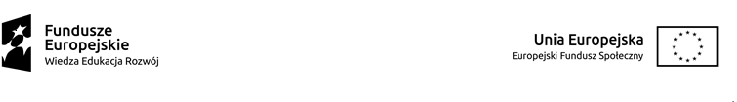 Umowa nr  BK 2023-52801-157973.   ZP/007233/23W Gliwicach, pomiędzy:Politechniką Śląską, 44 – 100 Gliwice, ul. Akademicka 2A, NIP 631-020-07-36, REGON 000001637, zwaną dalej „Zamawiającym”, którego reprezentują:Grażyna Maszniew – kierownik projektu POWR.03.05.00-00-A084/19 działając na podstawie pełnomocnictwa udzielonego przez Rektora Politechniki Śląskieja…………………… prowadzącymi wspólnie działalność gospodarczą pod firmą ……………… Polska, (adres), NIP………., Urząd Skarbowy w ………….., zwaną dalej „Wykonawcą”, którego reprezentuje:……………………….……….. – Pełnomocnikwspólnie zwanymi Stronami, a każda z nich z osobna Stroną, została zawarta umowa o następującej treści: § 1Przedmiot zamówieniaZamawiający zleca, a Wykonawca przyjmuje do wykonania zadanie pn.: „Modernizacja wnętrza toalety w budynku studenckiego „MROWISKO” w Gliwicach przy ul. Pszczyńskiej 85”.Przedmiot zamówienia będzie realizowany zgodnie z dokumentami zamówienia, w tym z przedmiarem robót oraz ofertą Wykonawcy. Zamawiający nie ponosi odpowiedzialności za wypadki i zajścia mające związek z wykonywaniem umowy. Materiały zastosowane przez Wykonawcę muszą odpowiadać wymogom dla wyrobów dopuszczonych do stosowania w budownictwie (ustawa z dnia 16.04.2004 r o wyrobach budowlanych z póź.zm. wraz z rozporządzeniami wykonawczymi).Zamawiający protokolarnie przekaże Wykonawcy front robót. Wykonawca przejmie front robót wraz 
z wykonanymi instalacjami i zamontowanymi urządzeniami i będzie odpowiadał za wszelkie ewentualne szkody powstałe w związku z wykonywaną przez niego umową.Prace można prowadzić w godzinach od 7:00 do 20:00, z zastrzeżeniem możliwości przerwania na życzenie Zamawiającego prac „głośnych”. Zamawiający umożliwi Wykonawcy odpłatne korzystanie z energii elektrycznej, wody i kanalizacji. Należność za media Wykonawca rozliczy z Zamawiającym ryczałtowo po wykonaniu umowy. Ryczałt za energii elektryczną ustala się w kwocie 1000 zł brutto. Ryczałt za dostawę wody i kanalizację ustala się w kwocie  300 zł brutto.Wykonawca jest zobowiązany do:dysponowania przy wykonywaniu umowy osobami z wymaganymi kwalifikacjami i uprawnieniami oraz zapewnienia sprzętu spełniającego wymagania norm technicznych, niezbędnego do prawidłowego wykonania umowy,dostarczenia do Działu Inwestycji Politechniki Śląskiej (zwanego dalej: „Działem Inwestycji”) przed przekazaniem frontu robót, oświadczenia kierownika budowy o podjęciu się tych obowiązków, na wzorze 
o treści i w formie wymaganej przez organy nadzoru budowlanego oraz kserokopii uprawnień kierownika budowy i kserokopii zaświadczenia o jego przynależności do Izby Samorządu  Zawodowego (kserokopie muszą być poświadczone za zgodność z oryginałem przez osobę, której dokumenty te dotyczą),przystąpienia do wykonywania umowy niezwłocznie od dnia zawarcia powyższej umowy,prawidłowej realizacji wszystkich prac związanych z wykonywaniem umowy, w zakresie umożliwiającym użytkowanie obiektu zgodnie z jego przeznaczeniem, wykonywania umowy zgodnie z obowiązującymi przepisami, w sposób niezagrażający bezpieczeństwu ludzi i mienia, ustawą z dn. 7 lipca 1994 r. Prawo Budowlane, innymi obowiązującymi przepisami techniczno-budowlanymi, przepisami bhp i ppoż., zasadami wiedzy technicznej oraz wytycznymi zawartymi w dokumentach atestacyjnych montowanych materiałów, zapewnienia bezpieczeństwa w miejscu pracy, prowadzenia na bieżąco prac porządkowych oraz uporządkowania miejsca prowadzenia prac po zakończeniu wykonywania umowy i przekazania go Zamawiającemu,zabezpieczenia terenu prowadzenia robót wraz ze znajdującym się na nim mieniem Wykonawcy 
i Zamawiającego w czasie wykonywania umowy oraz zapewnienia ochrony znajdujących się na tym terenie obiektów, sieci i urządzeń oraz utrzymania ich w należytym stanie technicznym,niezwłocznego informowania Inspektora Nadzoru Inwestorskiego oraz Kierownika Zadania 
o dostrzeżonych istotnych zagrożeniach i występujących nieprawidłowościach związanych z wykonywaniem umowy, przedłożenia do zatwierdzenia Inspektorowi Nadzoru Inwestorskiego sporządzonych obmiarów robót, zgodnych z dokumentami zamówienia, w jednostkach ustalonych w kosztorysie ofertowym – na życzenie ww. Inspektora, uzyskania zgody Zamawiającego na zmianę ilości danego rodzaju robót, przy czym zmiany nie mogą spowodować wzrostu ceny umowy o której mowa w §3 ust. 1; niezgłoszenie przez Wykonawcę tego faktu Zamawiającemu i wykonanie zwiększonego zakresu robót przez Wykonawcę, w przypadku braku wcześniejszej akceptacji Zamawiającego, skutkować będzie niezatwierdzeniem ilości robót przewyższającej zakres oferty w danej pozycji,dostarczenia właściwemu Inspektorowi Nadzoru Inwestorskiego, celem akceptacji przez niego, świadectw, certyfikatów, deklaracji zgodności, aprobat lub innych dokumentów, dla wskazanych przez ww. Inspektora materiałów, przed ich zabudowaniem,pisemnego zgłoszenia Zarządcy Obiektu gotowości do odbioru końcowego,dostarczenia Kierownikowi Zadania/Projektu (z chwilą zgłoszenia gotowości do odbioru końcowego robót) dokumentacji powykonawczej w 2 egzemplarzach w formie pisemnej (papierowej) oraz elektronicznej na zewnętrznym nośniku danych (USB), jak również wszystkich dokumentów pozwalających na ocenę prawidłowości wykonania umowy (np. protokoły wykonania prób i badań, protokoły odbiorów częściowych, dziennik budowy, świadectwa jakości i certyfikaty na zabudowane materiały i urządzenia, itp.).Wykonawca jest zobowiązany ponadto do:wykonania prób i badań wymaganych odrębnymi przepisami, a koniecznych do prawidłowego wykonania umowy,wywozu i utylizacji gruzu i odpadów,Zamawiający jest zobowiązany do:przekazania frontu robót,zapewnienia nadzoru inwestorskiego, dokonania odbioru robót zanikowych lub robót ulegających zakryciu w terminie 3 dni roboczych od dnia zgłoszenia ich przez Wykonawcę, 	bieżącego uzgadniania proponowanych przez Wykonawcę materiałów i urządzeń, na podstawie przekazanych dokumentów (świadectw, certyfikatów, próbek itp.). Odbiór robót nastąpi zgodnie z obowiązującymi przepisami techniczno-budowlanymi, dokumentami zamówienia oraz zasadami wiedzy technicznej. Przedmiotem odbioru końcowego będzie całkowity przedmiot zamówienia. Wykonawca zgłosi Zamawiającemu pisemnie gotowość do odbioru. Czynności odbiorowe zostaną zakończone sporządzeniem przez strony protokołu odbioru.  Prowadzenie robót nie może naruszać interesu osób trzecich. Wszystkie prace, dla przeprowadzenia których niezbędne będzie odcięcie mediów oraz nawiązanie się do czynnych instalacji będą wykonywane po uprzednim uzgodnieniu z Inspektorem Nadzoru Inwestorskiego. Wykonawca jest zobowiązany do nieodpłatnego usunięcia ewentualnych usterek w istniejących instalacjach, do których będzie się włączał, jeżeli usterki te wystąpią w wyniku błędu w sztuce lub nie zachowania należytej staranności przy wykonywaniu robót. Zamawiający nie będzie pokrywał kosztów robót naprawczych nie uzasadnionych przyjętą technologią robót. Wszelkie ewentualne naprawy, których konieczność wynikłaby z przyczyn leżących po stronie Wykonawcy przeprowadzi on niezwłocznie i na swój koszt. Miejsce wykonania zamówienia:  44-100 Gliwice, toaleta w budynku przy ul. Pszczyńskiej 85. Zamawiający ponosi odpowiedzialność finansową jedynie do kwoty objętej zakresem umowy podpisanej przez osoby legitymujące się stosownym pełnomocnictwem rektora.Wszelkie dodatkowe czynności, wykonywane przez Wykonawcę, nie ujęte w umowie nie stanowią podstawy do roszczeń finansowych w stosunku do Politechniki Śląskiej i mogą być dochodzone jedynie na drodze roszczeń cywilno-prawnych w stosunku do osób zlecających.§ 2Termin wykonania zamówieniaTermin wykonania zamówienia: do 3 miesiące od dnia zawarcia umowy. § 3 Cena Cena za wykonanie umowy, zwana także: „ceną umowy”, wynosi………. zł  (słownie: ………….. złotych 78/100), w tym podatek VAT; z zastrzeżeniem postanowień z ust. 2, 4 i 5.Rozliczenie za wykonane roboty nastąpi kosztorysem zamiennym na podstawie cen jednostkowych podanych w kosztorysie ofertowym. Łączna wartość wynikająca ze wszystkich kosztorysów zamiennych wraz z podatkiem VAT nie może przekroczyć ceny umowy.Ceny jednostkowe podane w ofercie nie ulegną zmianie przez cały okres trwania umowy. Za roboty niewykonane, uznane przez Zamawiającego za zbędne, choć objęte kosztorysem ofertowym oraz dokumentami zamówienia, nie przysługuje Wykonawcy wynagrodzenie. Wynagrodzenie o którym mowa w ust. 1 zawiera również koszty wykonania wszelkich robót i czynności niezbędnych do realizacji przedmiotu umowy (w szczególności określone w §1 umowy), w tym m.in. prac przygotowawczych i porządkowych, zorganizowania, utrzymania i zabezpieczenia oraz likwidacji placu budowy, koszty związane z odbiorami robót, koszty badań i prób itp.Wartość faktury przedstawionej do zapłaty musi opiewać na wartość odpowiadającego jej kosztorysu zamiennego.§ 4Zapłata wynagrodzeniaPodstawą zapłaty wynagrodzenia będzie faktura VAT wystawiona na Politechnikę Śląską, 44 – 100 Gliwice, ul. Akademicka 2A - w 3 egzemplarzach (2 egz. tj. oryginał + kopia dla Zamawiającego, 1 egz. tj. kopia dla Wykonawcy), potwierdzona przez Inspektora Nadzoru Inwestorskiego, Kierownika Zadania 
i Zarządcę Obiektu.Podstawą do złożenia faktury jest przedłożony Inspektorowi Nadzoru Inwestorskiego i Kierownikowi Projektu – Zadania prawidłowy kosztorys zamienny oraz podpisany przez Zamawiającego protokół odbioru. Przedłożenie kosztorysu zamiennego winno nastąpić na co najmniej dwa dni robocze przed odbiorem robót.Protokół odbioru robót musi zostać potwierdzony w szczególności przez Inspektora Nadzoru Inwestorskiego, Kierownika Zadania, Zarządcę Obiektu lub Jego przedstawiciela oraz upoważnionych przedstawicieli Wykonawcy.Faktura zapłacona zostanie z rachunku Zamawiającego do 30 dni od dnia jej złożenia, na rachunek Wykonawcy podany na fakturze.Faktura musi być opatrzona dokładną nazwą przedmiotu zamówienia identyczną jak w §1 ust. 1 niniejszej umowy.Fakturę należy złożyć Zarządcy Obiektu.Przed dokonaniem rozliczenia za wykonanie umowy Wykonawca dostarczy Zamawiającemu:karty gwarancyjne określające okres i warunki gwarancji wskazanych przez Zamawiającego zamontowanych materiałów, urządzeń, sprzętów itp., dokumenty potwierdzające wywóz i utylizację odpadów.Zamawiający dopuszcza wykorzystanie powstałych odpadów (gruzu) przez Wykonawcę do celów własnych. 
W takim przypadku Wykonawca zobowiązany jest do przedłożenia stosownego oświadczenia i nie rozliczania pozycji kosztorysowych dotyczących utylizacji odpadów (gruzu). Wykonawca jest zobowiązany do: realizacji sprzedaży złomu na rzecz Zamawiającego, z tym jednak zastrzeżeniem, że w przypadku przekazania Wykonawcy przez Zamawiającego protokołu oszacowania, sprzedaż złomu będzie realizowana w oparciu o dane wskazane w tym protokole; przekazania Kierownikowi Projektu – Zadania danych umożliwiających wystawienie karty BDO, na 7 dni przed planowanym terminem wywozu złomu,	umożliwienia Zamawiającemu uczestnictwa w procesie przekazania złomu do złomnicy.Dokumenty finansowe (formularze przyjęcia odpadów metali) związane z przekazaniem materiałów przeznaczonych na złom Wykonawca dostarcza Zamawiającemu (Zarządcy lub osobie przez niego wskazanej) 
w terminie do 4 dni kalendarzowych od dnia zbycia złomu. W razie naruszenia powyższego terminu przez Wykonawcę Zamawiający obciąży Wykonawcę karą umowną, o której mowa w §11 ust. 2 lit. d).§ 5Nadzór nad wykonawstwemZe strony Wykonawcy: kierownik robót: ………….Ze strony Zamawiającego:Zarządcy Obiektu: ……………Kierownik Zadania Inwestycyjnego: ……………….Inspektor Nadzoru Inwestorskiego: ………………§ 6PodwykonawcyWykonawca ma obowiązek zgłoszenia Zamawiającemu wszystkich podwykonawców przed ich przystąpieniem do realizacji powierzonej im części  zamówienia oraz poinformowania o ich zmianie lub rezygnacji z ich udziału w realizacji zamówienia.Do skutecznego zgłoszenia, zmiany lub rezygnacji z podwykonawcy oraz do zawarcia przez Wykonawcę umowy w przedmiocie podwykonawstwa wymagana jest uprzednia pisemna zgoda Zamawiającego.Do skutecznego zgłoszenia, zmiany lub rezygnacji z podwykonawcy wymagane jest, aby stosowna informacja w formie pisemnej została skierowana do Zamawiającego. W przypadku formy pisemnej (papierowej) wyżej wymienioną informację należy doręczyć za pośrednictwem Sekretariatu Działu Inwestycji, a w przypadku formy elektronicznej, tj. podpisaną kwalifikowanym podpisem elektronicznym, przesłać na adres poczty elektronicznej Działu Inwestycji - Kierownika Zadania Inwestycyjnego. 7Zmiany w umowieTreść niniejszej umowy nie podlega negocjacjom i zawiera wszelkie istotne dla Zamawiającego warunki realizacji zamówienia. Zakres świadczenia Wykonawcy wynikający z umowy jest tożsamy z jego zobowiązaniem zawartym w ofercie. Umowa jest nieważna w części wykraczającej poza określenie przedmiotu zamówienia zawarte w dokumentach zamówienia i ofercie. § 8Odstąpienie od umowyZamawiający może odstąpić od umowy:W terminie 30 dni od dnia powzięcia wiadomości o zaistnieniu istotnej zmiany okoliczności powodującej, że wykonanie umowy nie leży w interesie publicznym, czego nie można było przewidzieć w chwili zawarcia umowy, lub dalsze wykonywanie umowy może zagrozić podstawowemu interesowi bezpieczeństwa państwa lub bezpieczeństwu publicznemu,w przypadku stwierdzenia, że Wykonawca naruszył zasady prowadzenia robót budowlanych lub wykonuje je niezgodnie z niniejszą umową,w przypadku, gdy Wykonawca opóźnia się z rozpoczęciem lub wykonaniem przedmiotu umowy więcej niż 7 dni, po uprzednim pisemnym ponagleniu Wykonawcy i wyznaczeniu mu dodatkowego terminu, nie przekraczającego 7 dni,w przypadku, gdy Wykonawca nie dostarczy dokumentów wymaganych przez Zamawiającego w związku z zawarciem i wykonywaniem umowy,W przypadku wystąpienia okoliczności z ust. 1 lit. b) Wykonawca nie ma prawa żądać wynagrodzenia za roboty wykonane, a nie odebrane do dnia odstąpienia od umowy oraz za materiały przygotowane i zamówione związane z realizacją przedmiotu umowy. W przypadku okoliczności z ust. 1 lit. a), c) i d) Wykonawca może żądać wyłącznie wynagrodzenia należnego mu z tytułu rzeczywistego wykonania części umowy do dnia odstąpienia przez Zamawiającego.Jeśli łączna wysokość kar umownych naliczonych Wykonawcy, zgodnie z treścią §11 ust. 5, przekroczy 20% ceny umowy określonej w §3 ust. 1, Zamawiający może odstąpić od umowy i jednocześnie żądać od Wykonawcy zapłaty kary umownej, o której mowa w §11 ust. 2 lit. c), tj. 10% ceny umowy, o której mowa w §3 ust. 1.§ 9Gwarancja jakości, rękojmiaNa wykonany przedmiot zamówienia Wykonawca udziela gwarancji jakości na okres 5 lat od dnia odbioru przedmiotu zamówienia potwierdzonego protokołem odbioru końcowego bez zastrzeżeń.W razie wystąpienia usterki lub awarii po zakończeniu realizacji zamówienia, Wykonawca przystąpi do usunięcia usterki lub awarii w ramach udzielonej gwarancji jakości w ciągu 3 dni od momentu zgłoszenia przez Zamawiającego, a usunie ją w ciągu 7 dni kalendarzowych.Postanowienia powyższe nie uchybiają uprawnieniom Zamawiającego z tytułu rękojmi za wady rzeczy, określonym w Kodeksie cywilnym.§ 10Ubezpieczenie	Wykonawca ma obowiązek przez cały okres trwania umowy zachować ciągłość ubezpieczenia od odpowiedzialności cywilnej w zakresie prowadzonej działalności obejmującej przedmiot zamówienia (na sumę gwarancyjną nie mniejszą niż cena umowy).	Najpóźniej z chwilą zawarcia umowy Wykonawca dostarczy Zamawiającemu kopię dokumentu potwierdzającego zawarcie ww. ubezpieczenia OC. Dokument świadczący o ciągłości ww. ubezpieczenia w trakcie prowadzonych prac Wykonawca dostarczy do jednostki nadzorującej realizację prac.	W przypadku niespełnienia wymogów, o których mowa w ust. 1 i 2, Wykonawca zostanie obciążony karami umownymi, zgodnie z zapisami §11 ust. 2 lit. d).§ 11Kary umowneStrony ustalają odpowiedzialność za niewykonanie lub nienależyte wykonanie przedmiotu umowy w formie kar umownych.Zamawiający ma prawo naliczania i żądania zapłaty przez Wykonawcę kar umownych w następujących przypadkach:0,2% ceny umowy, o której mowa w §3 ust. 1 – za każdy dzień opóźnienia w realizacji umowy,0,2% ceny umowy, o której mowa w §3 ust. 1 – za każdy dzień opóźnienia w usunięciu wad, liczony od upływu terminu wyznaczonego do usunięcia wad,10% ceny umowy, o której mowa w §3 ust. 1 – w przypadku odstąpienia od umowy przez Wykonawcę lub Zamawiającego z przyczyn, za które odpowiedzialność ponosi Wykonawca,10% ceny umowy, o której mowa w §3 ust. 1 – za każdy inny przypadek nienależytego wykonywania obowiązków umownych.2% ceny umowy, o której mowa w §3 ust. 1 – za każdy przypadek:	        - braku zapłaty lub nieterminowej zapłaty wynagrodzenia należnego podwykonawcom ,        - nieprzedłożenia do zaakceptowania projektu umowy o podwykonawstwo, której przedmiotem są roboty budowlane lub projektu jej zmiany,Kary umowne są natychmiast wymagalne z chwilą zajścia okoliczności faktycznych uzasadniających obciążenie wykonawcy karą umowną i będą mogły być potrącone z kwoty wynagrodzenia przysługującego Wykonawcy, na podstawie wystawionej przez Zamawiającego noty obciążeniowej, na co Wykonawca wyraża zgodę.Wykonawca ma prawo naliczania i żądania zapłaty przez Zamawiającego kar w wysokości 10% ceny umowy, o której mowa w §3 ust. 1, w przypadku odstąpienia od umowy z przyczyn, za które odpowiedzialność ponosi Zamawiający. 	W przypadku, gdy naliczone kary nie pokrywają poniesionej szkody, Strony mogą dochodzić odszkodowania uzupełniającego.  Łączna wysokość kar umownych naliczonych wykonawcy nie może przekroczyć 20 % ceny umownej określonej w §3 ust. 1. Do łącznej wysokości kar umownych naliczonych Wykonawcy nie są wliczane kary, o których mowa w ust. 2 lit. c) niniejszego paragrafu§ 12 Rozstrzyganie sporówStrony deklarują wolę polubownego załatwienia ewentualnych sporów wynikłych z wykonywania niniejszej umowy.W przypadku braku porozumienia wszelkie roszczenia rozstrzygane będą przez Sąd właściwy dla siedziby Zamawiającego.§  13Klauzula o sile wyższejStrony nie są odpowiedzialne za naruszenie obowiązków wynikających z umowy, gdy wyłączną przyczyną naruszenia jest siła wyższa.Przez siłę wyższą rozumie się zdarzenie bądź połączenie zdarzeń lub okoliczności zewnętrznych, niezależnych od stron, które utrudniają lub uniemożliwiają wykonywanie zobowiązań strony, a którym strona nie mogła zapobiec lub przezwyciężyć ich poprzez działanie z dochowaniem należytej staranności, w szczególności takie jak: zdarzenia związane z działaniem sił przyrody (np. powodzie, pożary, trzęsienia ziemi), przypadki związane z niecodziennymi zachowaniami zbiorowości (np. zamieszki, strajki, działania zbrojne), epidemie lub zagrożenie epidemiologiczne, działania władzy państwowej (np. zakazy importu i eksportu, blokady granic i portów).W takim przypadku strony ustalają nowy termin realizacji umowy. 14Postępowanie reklamacyjne	W razie powstania sporu związanego z wykonaniem umowy, Strona zobowiązana jest wyczerpać drogę postępowania reklamacyjnego, określonego w niniejszym paragrafie, kierując swoje roszczenia wprost do Strony przeciwnej.Strona zobowiązana jest do pisemnego ustosunkowania się do roszczeń Strony przeciwnej w ciągu 21 dni od chwili zgłoszenia roszczeń.	Jeżeli Strona odmówi uznania roszczeń lub nie udzieli odpowiedzi na roszczenie w terminie o którym mowa w ust. 2 niniejszego paragrafu, Strona przeciwna może wystąpić do Sądu.Strony deklarują wolę polubownego załatwienia ewentualnych sporów wynikłych z realizacji niniejszej umowy.	W przypadku braku porozumienia wszelkie roszczenia rozstrzygane będą przez Sąd właściwy dla siedziby Zamawiającego.§ 15Inne ustaleniaPrawem właściwym dla niniejszej umowy jest prawo polskie.Strony deklarują wolę polubownego załatwienia ewentualnych sporów wynikłych z realizacji niniejszej umowy.Wszystkie zmiany niniejszej umowy wymagają formy pisemnej pod rygorem nieważności.W sprawach nieuregulowanych w umowie stosuje się przepisy Kodeksu Cywilnego.Strony zobowiązują się do ochrony udostępnionych danych osobowych, w tym do stosowania organizacyjnych i technicznych środków ochrony danych osobowych przetwarzanych w systemach informatycznych, zgodnie z Rozporządzeniem Parlamentu Europejskiego i Rady (UE) 2016/679 z dnia 27 kwietnia 2016 r. w sprawie ochrony osób fizycznych w związku z przetwarzaniem danych osobowych i w sprawie swobodnego przepływu takich danych oraz uchylenia dyrektywy 95/46/WE (ogólne rozporządzenie o ochronie danych) dalej (RODO) oraz ustawy o ochronie danych osobowych z dnia 10.05.2018 r. (z późn. zm.) Strony oświadczają, że pracownicy posiadający dostęp do danych osobowych Stron umowy znają przepisy dotyczące ochrony danych osobowych oraz będą posiadać stosowne upoważnienia wydane przez Administratora Danych Osobowych, upoważniające do przetwarzania danych osobowych.Strony oświadczają, że dane osobowe Stron umowy wykorzystywane są wyłącznie w celu związanym 
z niniejszym postępowaniem o udzielenie zamówienia publicznego oraz w celu realizacji niniejszej umowy.Dokonanie przez Wykonawcę przelewu wierzytelności wynikających z niniejszej umowy wymaga uprzedniej zgody Zamawiającego wyrażonej na piśmie pod rygorem bezskuteczności dokonanego przelewu.Umowę sporządzono w trzech jednobrzmiących egzemplarzach - 1 egz. dla Wykonawcy i 2 egz. dla Zamawiającego.Umowa wchodzi w życie z dniem podpisania przez Strony.  ZAMAWIAJĄCY:                                  		               	   				                                                             WYKONAWCA:…………………………………………………..…………………(czytelny podpis lub podpis z imienną pieczątką)……………………………(data podpisania)